Rutiner att anlita våra Kafeteria ungdomar
Om ni inte kan stå era tilldelade pass i Kafeterian, och inte heller kan byta med någon i ert lag så kan ni kontakta någon av våra ungdomar nedanNi ersätter dem med 60 kronor i timmen – samt betalar dem 60 kronor för eventuellt fikabröd som de köper med/bakar. Målsättning är att på A-lagsmatcher alltid bemanna kafeterian med minst 1 vuxen
Kontaktuppgifter Kafeteria ungdomarSofia Lind,                        0768 – 397 996Nellie Eolsson,                070 – 938 86 45Maya Canery,                 072 – 369 29 85Thea Andersson             072 – 336 04 64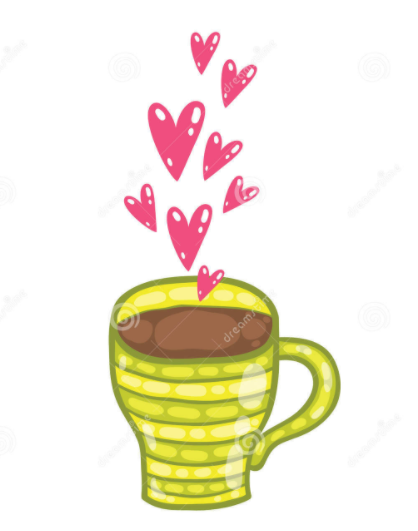 Leah Alfredsson             072 – 381 14 27